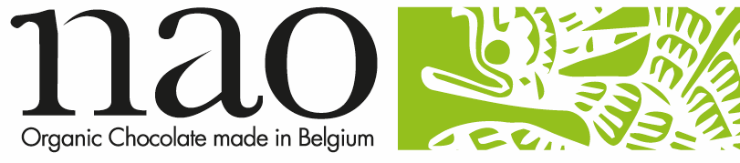 (dernière mise à jour le 21-12-21)PRODUCTOMSCHRIJVING : DROPS – FONDANTCHOCOLADE BIODESCRIPTION PRODUIT: DROPS CHOCOLAT FONDANT BIOGewicht /Poids: 5kgCacao: 72% origine Sao ToméDisponibilité/ beschikbaarheid: J-F-M-A-M-J-J-A-S-O-N-DIngrediënten : cacaomassa*, suiker*, cacaoboter*Ingrédients: masse de cacao*, sucre*, beurre de cacao*Allergenen : kan sporen van MELK, SOJA, SESAM, en HAZELNOTEN bevatten.Allergènes: peut contenir des traces de LAIT, SOJA, SESAM et NOISETTES.CHOCOLAO SCRL – Rue Dieudonné Lefèvrestraat 4, 1020 Bruxelles-Brussel(*) Tous les produits sont issus de l’agriculture biologique UE et non UE- Contrôle Certisys BE-BIO-01.(*) Alle ingrediënten zijn afkomstig van biologische landbouw,EU en niet EU, gecontroleerd door Certisys BE-BIO-01.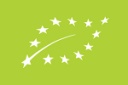 Gemiddelde voedingswaarden/ valeurs nutritionnelles moyennesGemiddelde voedingswaarden/ valeurs nutritionnelles moyennesGemiddelde voedingswaarden/ valeurs nutritionnelles moyennesEnergie/énergieVetten/matières grasseswaarvan verzadigde/dont acides gras saturésKoolhydraten/glucidesWaarvan suikers/dont sucresEiwitten/protéinesZout/selPar/ voor 100g2401.40 kJ/572.40 kcal43.80g27.30g31.30g28.20g7.10g0.01g